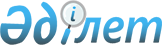 О получении авиационной техникиПостановление Правительства Республики Казахстан от 23 октября 1995 г. N 1378



          В целях реализации Договора между Республикой Казахстан и
Российской Федерацией о военном сотрудничестве от 28 марта 1994 года
и Соглашения между Правительством Республики Казахстан и 
Правительством Российской Федерации о компенсации за вооружение и
авиационную технику, выведенные на территорию Российской Федерации
с территории Республики Казахстан, от 24 июня 1995 года 
Правительство Республики Казахстан постановляет:




          1. Разрешить Министерству обороны Республики Казахстан 
получение из состава Вооруженных Сил Российской Федерации в состав
Военно-Воздушных Сил Республики Казахстан до конца 1995 года 
21 единицы самолетов МиГ-29, 14 единиц самолетов Су-25, 4 единиц
самолетов Су-27, 4 единиц самолетов Су-27УБ, в январе - декабре
1996 года - 14 единиц самолетов Су-27, 4 единиц самолетов Су-27УБ
и в января - июле 1997 года - 12 единиц самолетов Су-27.




          2. Министерству промышленности и торговли Республики Казахстан
выдать лицензии на импорт авиационной техники на территорию
Республики Казахстан.




          3. Таможенному комитету Республики Казахстан произвести 
оформление таможенных документов на ввоз авиационной техники без
взимания таможенных пошлин.





  Премьер-министр
Республики Казахстан


					© 2012. РГП на ПХВ «Институт законодательства и правовой информации Республики Казахстан» Министерства юстиции Республики Казахстан
				